Publicado en Barcelona el 07/11/2023 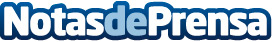 Elías Diéguez Páez de Lovo Cocktail Bar prepara el "Mejor Negroni de España 2023" La Negroni Challenge es una competición para bartenders organizada por Campari que busca encontrar el "Mejor Negroni de España 2023"Datos de contacto:Andrea GalianoBCW+34 932 01 35 04Nota de prensa publicada en: https://www.notasdeprensa.es/elias-dieguez-paez-de-lovo-cocktail-bar Categorias: Nacional Gastronomía Marketing Madrid Cataluña Restauración Premios http://www.notasdeprensa.es